HƯỚNG DẪN SINH VIÊN THI TRẮC NGHIỆM TRÊN MÁY TÍNH(PHIÊN BẢN CHẠY TRONG MẠNG LAN)Chạy phần mềm thi trắc nghiệm ExamNetworkTest, xuất hiện màn hình như sau (hình 1)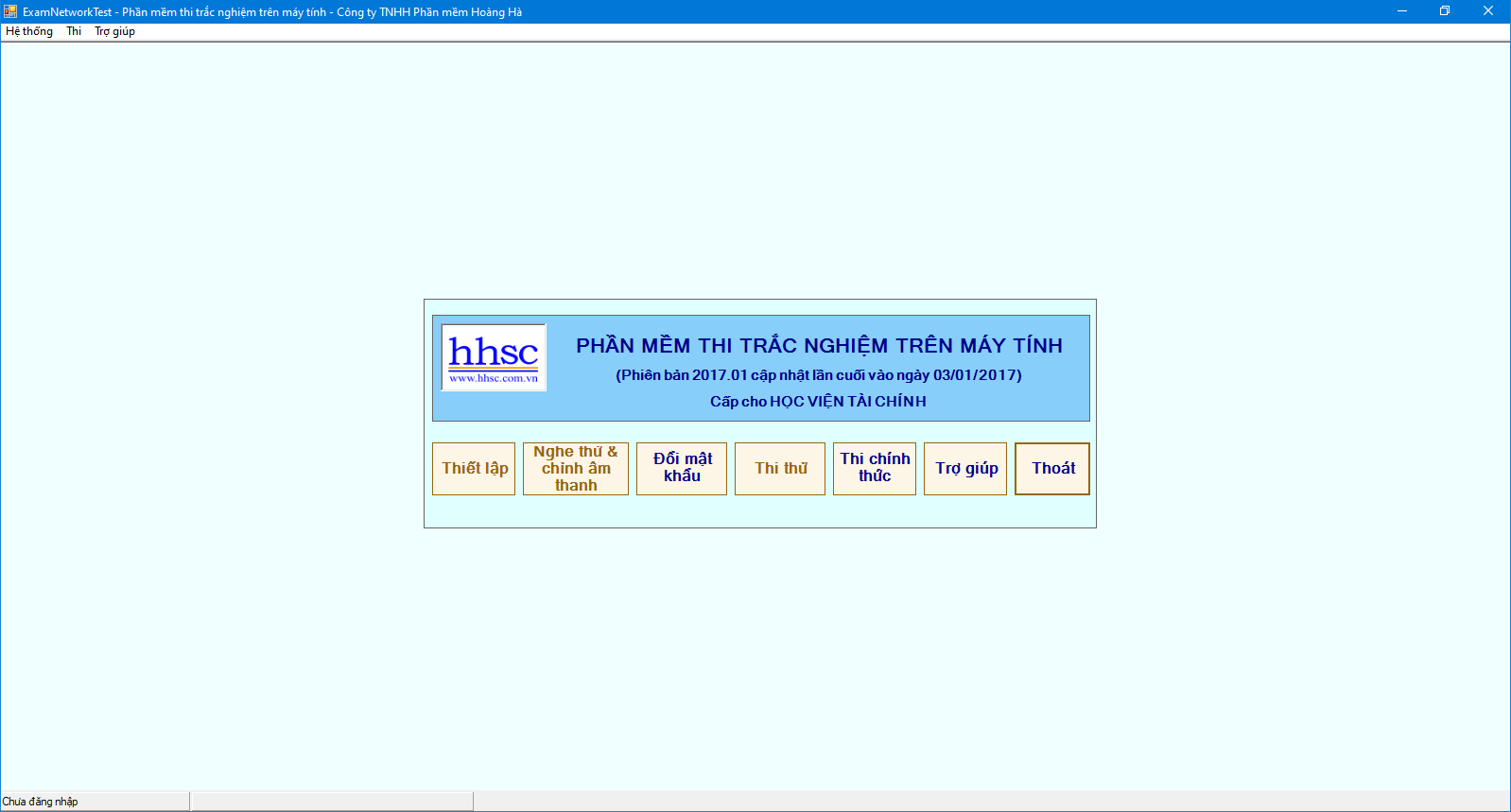 Hình 1Tài khoản của sinh viên để đăng nhập vào thi được mặc định là:- Mã thí sinh: Mã sinh viên. Ví dụ Mã sinh viên trên thẻ sinh viên là (19CL7340201002)- Mật khẩu: Mã sinh viên (theo ví dụ trên chính là 19CL7340201002)Để đổi mật khẩu tài khoản thi trắc nghiệm, bạn chọn nút “Đổi mật khẩu” sẽ xuất hiện màn hình như Hình 2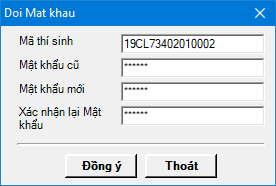 Hình 2Bạn nhập mã thí sinh (mã sinh viên), mật khẩu cũ, mật khẩu mới và xác nhận lại mật khẩu mới sau đó chọn nút “Đồng ý”. Để thực hiện bài thi trắc nghiệm thì sinh viên phải đăng nhập vào phần mềm sử dụng mã sinh viên và mật khẩuSau khi đổi mật khẩu thành công, Chọn nút “Thi chính thức” trong màn hình ở Hình 1 sẽ xuất hiện cửa sổ đăng nhập như sau (Hình 3)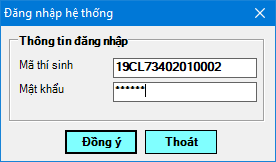 Hình 3Nhập Mã thí sinh (mã sinh viên) và mật khẩu rồi chọn nút “Đồng ý” để đăng nhập vào phần mềmNếu đăng nhập thành công thì sẽ xuất hiện màn hình như Hình 4 (bạn cần xem kỹ nội dung trong màn hình này)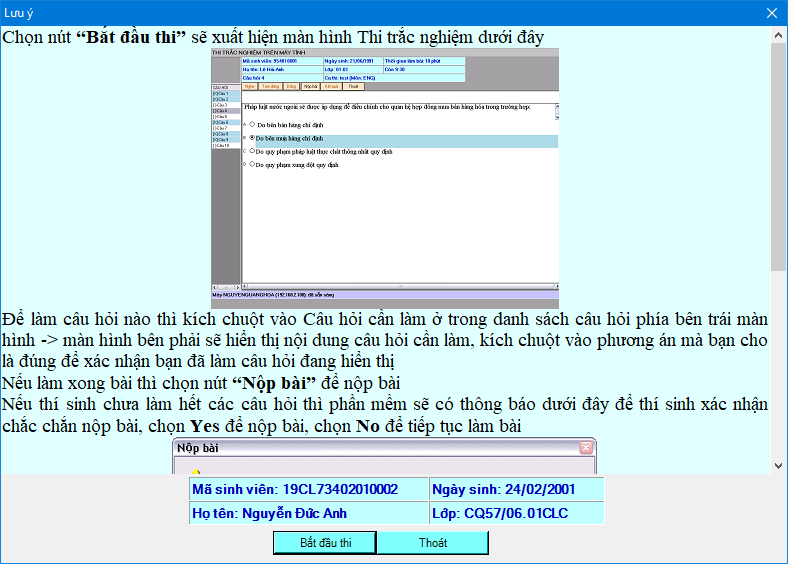 Hình 4Để bắt đầu thi trắc nghiệm, bạn chọn nút “Bắt đầu thi” trong màn hình ở Hình 4 -> xuất hiện màn hình thi trắc nghiệm như ở Hình 5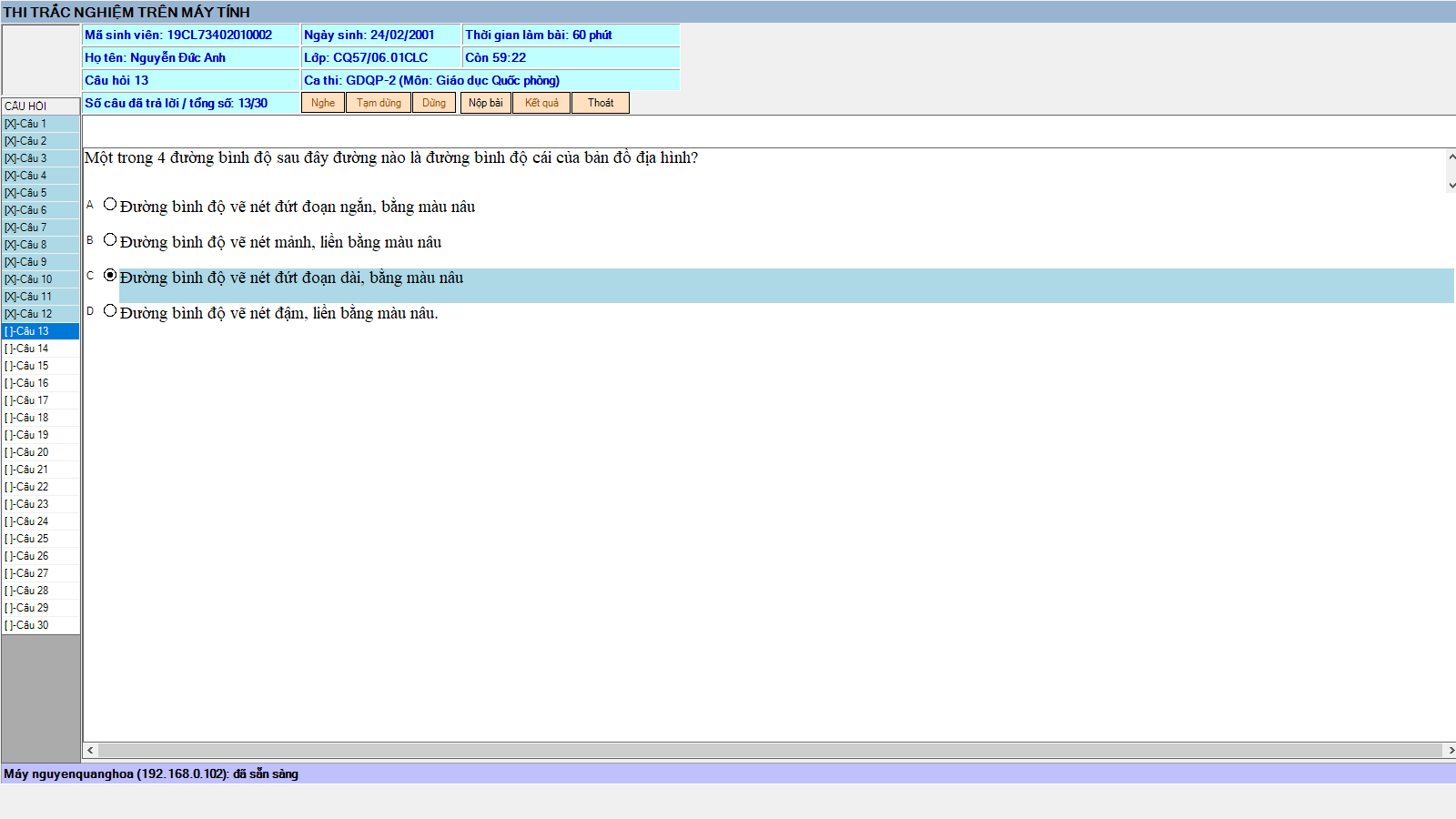 Hình 5Trong màn hình ở Hình 5:+ Bạn chọn câu hỏi trong danh sách câu hỏi ở phía bên trái màn hình (bằng cách click vào câu hỏi đó) -> Nội dung câu hỏi và các phương án trả lời sẽ hiển thị ở màn hình phía bên phải (như trong hình 5)Bạn tích chọn phương án trả lời mà bạn cho là đúng, phương án bạn chọn sẽ chuyển sang nền màu xanh (như trong hình 5), nếu bạn muốn đổi phương án khác thì bạn tích vào phương án khác+ Nếu bạn muốn thay đổi phương án trả lời của 1 câu hỏi bất kỳ, bạn chọn lại câu hỏi đó bằng cách click vào câu hỏi trong danh sách câu hỏi để hiển thị lại nội dung câu hỏi để bạn chọn lại phương án khác+ Sau khi làm xong hết các câu hỏi, bạn chọn nút “Nộp bài” -> sẽ xuất hiện màn hình sau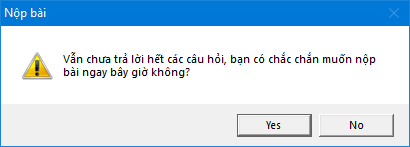 Hình 6Nếu chắc chắn muốn nộp bài -> Bạn chọn “Yes”, nếu muốn quay lại màn hình Thi trắc nghiệm để xem và sửa lại các đáp án thì bạn chọn “No”Sau khi nộp bài, màn hình kết quả (Hình 7) sẽ xuất hiện để thông báo kết quả bài thi của bạn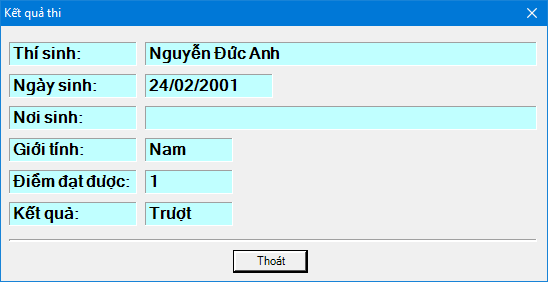 Hình 7HƯỚNG DẪN SỬ DỤNG PHẦN MỀM THI TRẮC NGHIỆM TRỰC TUYẾN (PHIÊN BẢN INTERNET)I/ TẢI VÀ CÀI ĐẶT PHẦN MỀMSinh viên cần tải phần mềm thi trắc nghiệm trực tuyến tại địa chỉ: https://www.hvtc.edu.vn/phanmem/ExamInternetTest.zipVà tải Dotnet Framework 4.8 tại địa chỉ: https://www.hvtc.edu.vn/phanmem/DotNetFramework48.zipSau khi tải 2 file trên, cần giải nén tệp DotNetFramework48.zip sẽ có tệp DotNetFramework48.exe, sau đó chạy file DotNetFramework48.exe để cài đặt Dotnet Framework 4.8Giải nén tệp ExamInternetTest.zip sẽ có thư mục ExamInternetTest chứa phần mềm Thi trắc nghiệm ExamInternetTestI/ CHẠY PHẦN MỀM  Vào thư mục phần mềm (ExamInternetTest) rồi chạy chương trình ExamInternetTest.exe – chính là tệp có biểu tượng 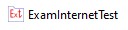 Hoặc kích đúp chuột vào biểu tượng dưới đây trên màn hình Windows 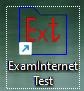 Sẽ xuất hiện màn hình hỏi “Do you want to allow this app from an unknown publisher to make changes to your device”Bạn chọn “Yes” để tiếp tục chạy phần mềmSẽ xuất hiện màn hình chính của phần mềm thi trắc nghiệm như Hình 1 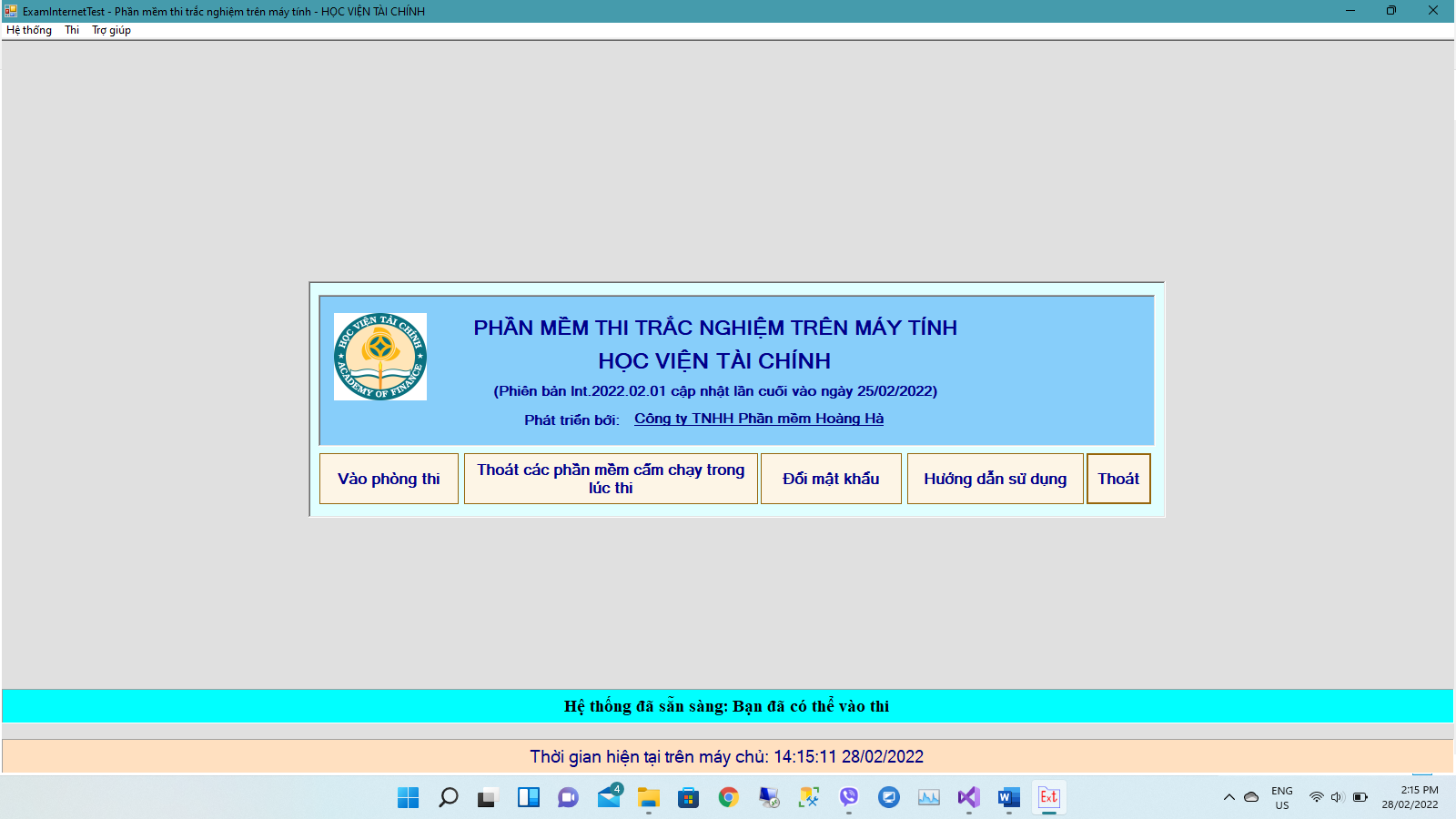 Hình 1 – Màn hình chính của phần mềm thi trắc nghiệm II/ THI CHÍNH THỨC Bước 1: Click vào nút “Vào phòng thi” (trong màn hình chính của phần mềm thi trắc nghiệm) Nếu có các phần mềm bị cấm hoạt động trong lúc thi thì sẽ xuất hiện màn hình như Hình 2, bạn nhấn nút “Thoát các phần mềm cấm chạy trong lúc thi” thì mới tiếp tục thi trắc nghiệm được, sau khi thoát các phần mềm cấm chạy, sẽ xuất hiện màn hình đăng nhập như Hình 3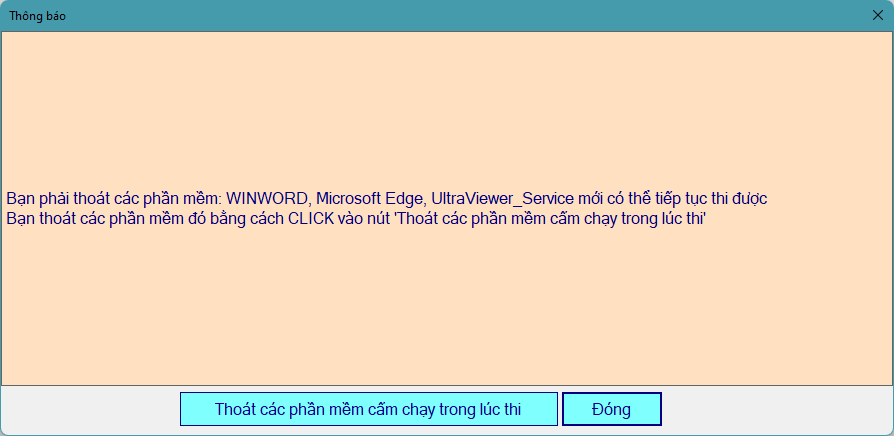 Hình 2 – Thông báo các phần mềm bị cấm hoạt động trong khi thiNếu không có các phần mềm bị cấm hoạt động trong lúc thi thì sẽ xuất hiện màn hình đăng nhập (Hình 3) để vào phòng thi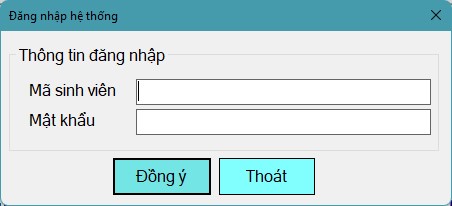 Hình 3 – Đăng nhập Bạn nhập Mã sinh viên và Mật khẩu được cấp trên hệ thống đăng ký tín chỉ, kiểm tra kỹ thông tin cá nhân, sau đó chọn nút “Đồng ý” để đăng nhập vào phòng thi. Nếu đăng nhập thành công và thời điểm hiện tại có ca thi sẽ xuất hiện màn hình như Hình 4 hướng dẫn bạn cách làm bài thi 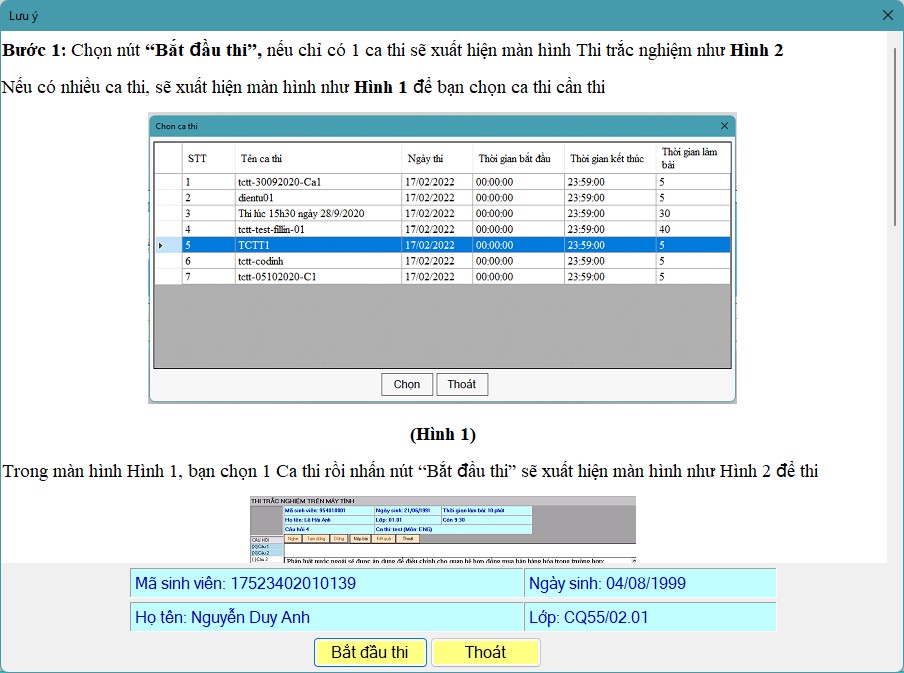 Hình 4 – Hướng dẫn làm bài thi Bước 2: Trong màn hình ở Hình 4, bạn chọn nút “Bắt đầu thi”, nếu chỉ có 1 ca thi sẽ xuất hiện màn hình Thi trắc nghiệm như Hình 6 Nếu có nhiều ca thi, sẽ xuất hiện màn hình như Hình 5 để bạn chọn ca thi cần thi 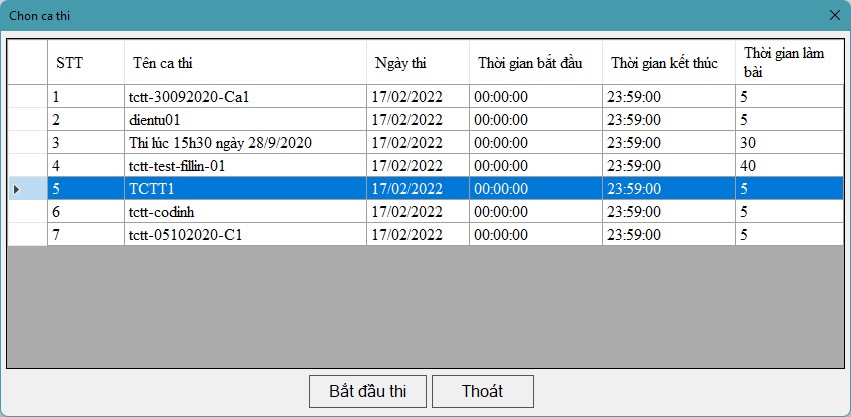 Hình 5 – Chọn ca thi Trong màn hình Hình 5, bạn chọn 1 Ca thi rồi nhấn nút “Bắt đầu thi” sẽ xuất hiện màn hình như Hình 6 để thi Hình 6 – Làm bài thi Bước 2: Để làm câu hỏi nào thì kích chuột vào Câu hỏi cần làm ở trong danh sách câu hỏi phía bên trái màn hình -> màn hình bên phải sẽ hiển thị nội dung câu hỏi cần làm, kích chuột vào phương án / hoặc nhấn các phím A, B, C, D,.. tương ứng với phương án mà bạn cho là đúng để xá`c nhận bạn đã làm câu hỏi đang hiển thị Phương án bạn đã làm sẽ có màu xanh xanh và dấu [X] ở đầu như  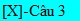 Bạn có thể thay đổi phương án trả lời bằng cách CLICK vào câu hỏi cần thay đổi, sau đó chon lại phương án đúng Bước 3: Nếu làm xong bài thì chọn nút “Nộp bài” để nộp bài Nếu bạn chọn nút “Nộp bài” mà bạn chưa làm hết các câu hỏi thì phần mềm sẽ có thông báo như Hình 7.1.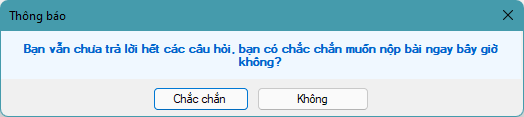 Hình 7.1 – Thông báo khi bạn nộp bài mà vẫn chưa làm hết các câu hỏiNếu bạn đã làm hết các câu hỏi thì sẽ xuất hiện màn hình như hình 7.2 dưới đây để bạn xác nhận chắc chắn nộp bài hay không, chọn Yes để nộp bài, chọn No để tiếp tục làm bài 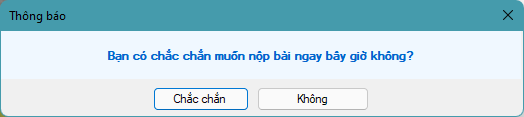 Hình 7.2 – Thông báo khi bạn nộp bài mà đã làm hết các câu hỏiNếu hết thời gian làm bài thì máy sẽ tự động thu bàiSau khi nộp bài xong sẽ xuất hiện cửa sổ thông báo kết quả thi như trong Hình 8 nếu như ca thi cho phép thông báo ngay kết quả Hình 8 – Thông báo kết quả thi III/ THI THỬ Bạn Click vào nút “Vào thi thử” sẽ xuất hiện màn hình đăng nhập (Hình 9) để vào phòng thi Hình 9 – Đăng nhập vào phòng thi Cách thức thi thử giống hệt như thi chính thức IV/ ĐỔI MẬT KHẨU Bạn Click vào nút “Đổi mật khẩu” sẽ xuất hiện màn hình như Hình 10 dưới đây để bạn đổi mật khẩu 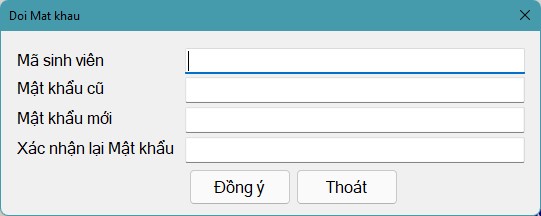 Hình 10 – Đổi mật khẩu sinh viên Bạn nhập chính xác Mã sinh viên, Mật khẩu cũ Nhập Mật khẩu mới và xác nhận lại mật khẩu mới 1 lần nữa Sau đó nhấn nút “Đồng ý” để đổi mật khẩu Nếu việc đổi mật khẩu thành công, sẽ có thông báo “Đã đổi mật khẩu” Nếu việc đổi mật khẩu không thành công, sẽ có các thông báo lý do tại sao V/ CÁC CHỨC NĂNG KHÁC + Để thi trắc nghiệm trên phần mềm, phần mềm có bắt buộc phải thoát 1 số phần mềm đang chạy trên máy tính tham gia thi. Lúc bắt đầu chạy phần mềm / hoặc khi CLICK vào nút “Vào thi chính thức”, sẽ có cảnh báo các phần mềm cần thoát trước khi thi như trong Hình 11 Hình 11 – Cảnh báo các phần mềm cần thoát trước khi thi + Để thoát các phần mềm cấm chạy khi thi, bạn CLICK vào nút “Thoát các phần mềm cấm chạy trong lúc thi”BỘ TÀI CHÍNHHỌC VIỆN TÀI CHÍNH